UPAYA MENINGKATKAN KETERAMPILAN MOTORIK HALUS ANAK MELALUI MEDIA PLAYDOUGH PADA ANAK TK AT-TIIN MEDANTAHUN PEMBELAJARAN 2017-2018SKRIPSIOLEHFAKHRIAH NPM: 151614110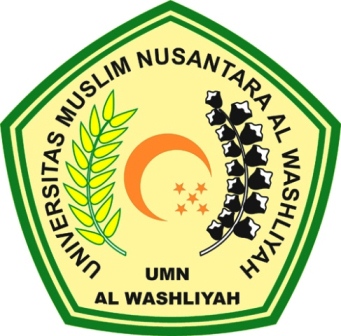 FAKULTAS KEGURUAN DAN ILMU PENDIDIKANUNIVERSITAS MUSLIM NUSANTARA AL-WASHLIYAHMEDAN2018UPAYA MENINGKATKAN KETERAMPILAN MOTORIK HALUS ANAK MELALUI MEDIA PLAYDOUGH PADA ANAK TK AT-TIIN MEDANTAHUN PEMBELAJARAN 2017-2018Skripsi Diajukan Untuk Melengkapi Tugas-tugas dan Memenuhi Syarat-syarat Untuk Memperoleh Gelar Sarjana Pendidikan Pada Program Studi Pendidikan Anak Usia DiniSKRIPSIOLEHFAKHRIAH NPM: 151614110FAKULTAS KEGURUAN DAN ILMU PENDIDIKANUNIVERSITAS MUSLIM NUSANTARA AL-WASHLIYAHMEDAN2018